§319.  Special provisions for subsidiary banks of mutual holding companies1.  Restriction.  A subsidiary bank established pursuant to a reorganization under chapter 105 must be organized as a corporation.[PL 1997, c. 398, Pt. C, §17 (NEW).]2.  Board of directors.  With respect to a subsidiary bank established pursuant to a reorganization under chapter 105 from and after the time that subsidiary bank includes stockholders other than the mutual holding company, the articles of incorporation of the subsidiary bank must be amended to provide for proportionate representation of the minority stockholders on the board of directors of the subsidiary bank based on the percentage of common stock owned by the minority stockholders in the aggregate relative to the total amount of common stock then issued and outstanding, except that the minority stockholder representatives on the board of directors of the subsidiary bank may not be fewer than 2.  A director or officer of a mutual holding company or subsidiary bank or any affiliate of that company or institution is prohibited from serving as a designated minority stockholder representative on the board of directors of the subsidiary bank.  Shares of stock of the subsidiary bank owned directly or indirectly by an individual director or officer of the mutual holding company are deemed to be owned by the mutual holding company for purposes of determining proportionate representation of minority stockholders on the board of directors of the subsidiary bank.  Representatives of the mutual holding company that serve on the board of directors of the subsidiary bank must be selected in accordance with chapter 105.[PL 1997, c. 398, Pt. C, §17 (NEW).]SECTION HISTORYPL 1997, c. 398, §C17 (NEW). The State of Maine claims a copyright in its codified statutes. If you intend to republish this material, we require that you include the following disclaimer in your publication:All copyrights and other rights to statutory text are reserved by the State of Maine. The text included in this publication reflects changes made through the First Regular and First Special Session of the 131st Maine Legislature and is current through November 1. 2023
                    . The text is subject to change without notice. It is a version that has not been officially certified by the Secretary of State. Refer to the Maine Revised Statutes Annotated and supplements for certified text.
                The Office of the Revisor of Statutes also requests that you send us one copy of any statutory publication you may produce. Our goal is not to restrict publishing activity, but to keep track of who is publishing what, to identify any needless duplication and to preserve the State's copyright rights.PLEASE NOTE: The Revisor's Office cannot perform research for or provide legal advice or interpretation of Maine law to the public. If you need legal assistance, please contact a qualified attorney.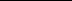 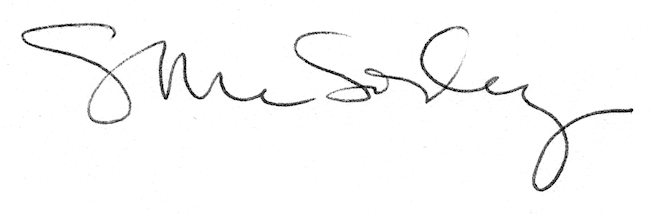 